Шановні респонденти державних статистичних спостережень!	Органи державної статистики розширюють канали комунікації з респондентами. 	Для вашої зручності Головним управлінням статистики в Івано-Франківській області створено Вайбер-спільноту «Франківськстат респондентам» та забезпечено оперативну комунікацію з учасниками спільноти.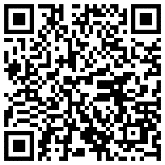 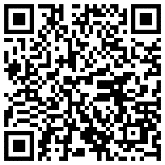 	Запрошуємо Вас приєднатись:    	https://invite.viber.com/?g2=AQAbWjOqIveuJk2N2rS96VUpnSeX9L8PbuneMmxTck4ebHrPxS12thbur4wtASFh                                                                                                                      Ви зможете ставити запитання, отримувати відповіді на них, консультації та роз’яснення фахівців.Ми будемо інформувати вас щодо проведення комунікаційних заходів, анонсів оприлюднення інформації, термінів подання звітності тощо.До зустрічі у спільноті 😊. Чекаємо на вас!